新竹縣政府稅務局統計通報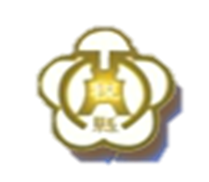              109年度地價稅概況        109年第四季近年來本縣一般土地、自用住宅、工礦業及公共設施保留地等應稅資料之戶數、筆數、課稅面積及課稅地價皆有逐年成長之趨勢。就109年稅地種類來看，本縣地價稅課稅面積及課稅地價以一般土地所佔比率最大，分別為66.94%及60.38%。自用住宅用地課稅面積佔比13.01%雖小於工礦業等用地19.62%，但課稅地價佔比27.09%大於工礦業等用地的11.68%。109年新竹縣地價稅查定       單位：戶；筆；平方公尺；新臺幣元附註：根據本局土地稅科109年20903-02-01-2地價稅查定公務統計報表編製。稅地類別戶數筆數課稅面積課稅地價合計215,694641,1036823.4630 145,735,112,599一般土地132,519452,4494567.7970 87,995,633,953自用住宅用地82,513170,885887.4460 39,473,578,176工礦業等用地2414,5081338.7500 17,023,623,280公共設施保留地35013,26129.4691 1,242,277,190